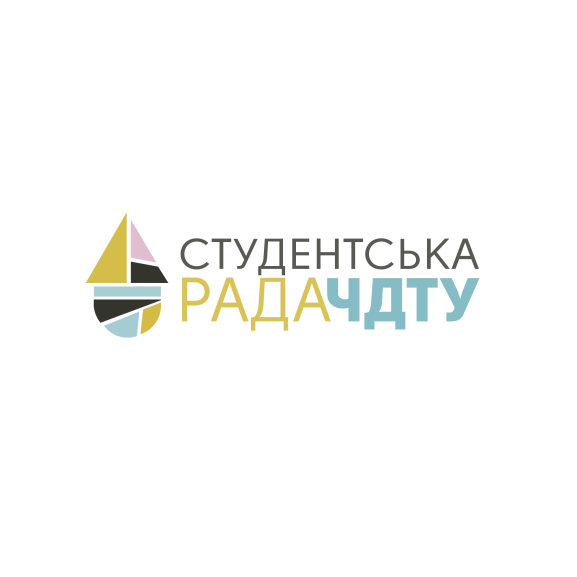 СТУДЕНТСЬКА РАДАЧЕРКАСЬКОГО ДЕРЖАВНОГО ТЕХНОЛОГІЧНОГО УНІВЕРСИТЕТУ______________________________________________________________бульвар Т. Г. Шевченка, 458, а. . Черкаси, 18000, тел: (0472) 71-00-90, stud.rada.cstu@gmail.comПРОТОКОЛКонференції студентівЧЕРКАСЬКОГО ДЕРЖАВНОГО ТЕХНОЛОГІЧНОГО УНІВЕРСИТЕТУ06.03.2019					м.Черкаси					№1/19Присутні: 130 делегатів.Лист реєстрації додається.Головуючий -  Бойко А.С.Секретар – Гребенюк Н.В.Порядок денний конференції:1. Про затвердження порядку денного конференції.2. Про обрання головуючого конференції.3. Про обрання секретаря конференції.4. Про обрання членів лічильної комісії.5. Про обрання наглядачів конференції.6. Про затвердження регламенту конференції.7. Про фінансовий звіт.8. Про внесення змін до положення «про органи студентського самоврядування ЧДТУ» (розділ IX, стаття 30 – Прес-служба)9. Про затвердження кошторису студентського самоврядування станом на 2019-2020 н.р.10. Про зміщення з посади голови СВК.11. Про обрання делегатів СВК.12. Різне.1. Про затвердження порядку денного конференції.Слухали: Гузенко В.О., який запропонував затвердити порядок денний конференції.Голосували:За – 126Проти – 1Утримались – 3Вирішили:Затвердити порядок денний.2. Про обрання головуючого конференції.Слухали: Гузенко В.О., який запропонував обрати головуючим конференції Бойко А.С.Голосували:За – 126Проти – 2Утримались – 2Вирішили:Обрати головуючим конференції Бойко А.С.3. Про обрання секретаря конференції.Слухали: Бойко А.С., яка запропонувала обрати секретарем конференції Гребенюк Н.В.Голосували:За – 124Проти – 6Утримались – 0Вирішили:Обрати секретарем конференції Гребенюк Н.В.4. Про обрання членів лічильної комісії.Слухали: Бойко А.С., яка запропонувала затвердити кількісний склад лічильної комісії у складі 3 осіб.Голосували:За – 114Проти – 1Утримались – 15Вирішили:Затвердити склад лічильної комісії у складі 3 осіб:1. Строкань Дмитро.2. Загоровська Юлія.3. Калінчук Дем’ян.5. Про обрання наглядачів конференції.Слухали: Бойко А.С., яка запропонувала затвердити кількісний склад наглядачів конференції у складі 3 осіб.Голосували:За – 113Проти – 1Утримались – 16Вирішили:Затвердити склад лічильної комісії у складі 3 осіб:1. Колісник Катерина.2. Горобець Іванна.3. Панасенко Євгеній.6. Про затвердження регламенту конференції.Слухали: Гребенюк Н.В., яка запропонувала затвердити регламент конференції. Голосували:За – 123Проти – 2Утримались – 5Вирішили:Затвердити регламент конференції.7. Про фінансовий звіт.Слухали: Гребенюк Н.В., яка надала слово Гузенко В.О., який прозвітувався по справах фінансів за 2018-2019 н.р.Голосували:За – 126Проти – 0Утримались – 4Вирішили:8. Про внесення змін до положення «про органи студентського самоврядування ЧДТУ» (розділ IX, стаття 30 – Прес-служба)Слухали: Гузенко В.О., який запропонував внести зміни до положення стосовно роботи прес-центру.Голосували:За – 125Проти – 1Утримались – 4Вирішили:Внести зміни до положення.9. Про затвердження кошторису студентського самоврядування станом на 2019-2020 н.р.Слухали: Гребенюк Н.В., яка надала слово Гузенко В.О., який прозвітувався по кошторису СР ЧДТУ.Голосували:За – 115Проти – 1Утримались – 14Вирішили:Затвердити новий кошторис СР ЧДТУ.10. Про зміщення з посади голови СВК.Слухали: Кисельова В., який вніс пропозицію зняти з посади Голови СВК Коваленко Д.В.Голосували:За – 128Проти – 0Утримались – 2Вирішили:Зняти з посади дійсного голову СВК Коваленко Д.В. у зв’язку з її некомпетентністю.11. Про обрання делегатів СВК.Слухали: Бойко А.С., яка запропонувала затвердити нових членів СВК у складі 2 осіб.Голосували:За – 121Проти – 1Утримались – 8Вирішили:Затвердити новий склад дібраних 2 осіб в СВК на заміну старим.1. Бондаренко Володимир.2. Мельниченко Владислав.12. Різне.Слухали: Бойко А.С., яка запропонувала закрити конференцію.Голосували:За – 130Проти – 0Утримались – 0Вирішили:Закрити конференцію.Голова конференції	Бойко А.С.Секретар конференції	Гребенюк Н.В.